University of Illinois Springfield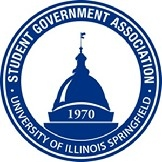 Student Government Association Resolution # 004Fall 2018 SGA Elections Debate AllocationResolution Sponsor: Rosie DawoudWhereas, SGA has a responsibility to ensure each SGA elections candidate has an opportunity to present his/her platform to the students of the University of Illinois Springfield and,Whereas, SGA should encourage and promote the participation of a formal debate between candidates and,Whereas, the University of Illinois Springfield students have a right to be informed about their prospective representatives on SGA and,Whereas, the standing SGA Elections Committee has requested SGA to aid in holding a Fall 2018 Student Government Association Election Debate on September 25th, 2018 at 6:00 PM in the Student Union Sports Grill and, Whereas, the SGA Elections Committee has requested SGA fund said debate therefore,Be It Resolved, that SGA allocate $200 to the Fall 2018 Student Government Association Elections Debate and,Be It Further Resolved, that the funding be used to provide food and resources to the debate and ultimately increase the interest and attendance at said event. ______________________                                                          ______________________Signature of Secretary							Signature of President